О внесении изменений в реестр маршрутов регулярных перевозокСоль-Илецкого городского округаВ соответствии со статьей 16 Федерального закона от 06.10.2003 № 131-ФЗ «Об общих принципах организации местного самоуправления в Российской Федерации», Федеральным законом от 13.07.2015 № 220-ФЗ «Об организации регулярных перевозок пассажиров и багажа автомобильным транспортом и городским наземным электрическим транспортом в Российской Федерации и о внесении изменений в отдельные законодательные акты Российской Федерации», в целях улучшения транспортного обслуживания жителей, оптимизации маршрутной транспортной сети Соль-Илецкого городского округа, постановляю:1. Исключить из реестра маршрутов регулярных перевозок Соль-Илецкого городского округа следующие сведения:1.1. о маршруте № 3 «Ул. Ивановская-ЖД. Вокзал-Ивановская» № п/п 8, 9, 10;1.2. о маршруте № 6 «Пчельник – Рынок- ЖД Вокзал-Пчельник» № п/п 17, 18, 19, 20.2. Внести изменения в отношении маршрута № 6 «Пчельник – Рынок- ЖД Вокзал-Пчельник» № п/п 16 следующие изменения:- наименование маршрута: «Пчельник-Сосновая»;- наименование промежуточных остановочных пунктов: м-н «Ализа», ДК «Горняк», м-н «Олива», Колесникова, Лицей (ФОК), Свердлова, м-н «Олива» (Володарского), СОШ № 4, ТЦ «Рубин», Почта, ТК «Центральный», РБ, Дом Культуры, Районный суд, Рынок, Просвещенская, Разина, Кирова, м-н «Олива» (Ивановская), Гатчинская, Кирова (СОШ № 5), Лесная, Сосновая, Акбулакская, Архитектурная, Ивановская, м-н «Олива» (Разина), Кирова, Крюковская, Просвещенская, Рынок, Районный суд, Сбербанк, Илецкая, Победы, ЖД Вокзал, ШЧ Илецк-1, Стоматология, Чайковского, ДК им. Маяковского, Юность, Администрация, Почта, ТЦ «Рубин», СОШ № 4, м-н «Олива» (Володарского), Свердлова, Лицей (ФОК), Колесникова, м-н «Олива», ДК «Горняк», м-н «Ализа»;- наименование улиц для движения: в прямом направлении ул. Южная, пер. Хлебный, Колесникова, Шевченко, Уральская, Свердлова, Володарского, Орская, Цвиллинга, Ленина, Уральская, Ленинградская, Советская, Оренбургская, Крюковская, Разина, Ивановская, Гатчинская, Кирова, Сосновая, в обратном направлении ул. Ивановская, Разина, Крюковская, Оренбургская, Советская, Вокзальная, Чайковского, Московская, Карла Маркса, Цвиллинга, Орская, Володарского, Свердлова, Уральская, Шевченко, Колесникова, пер. Хлебный, Южная;- протяженность маршрута 20,77 км;- порядок посадки и высадки пассажиров: только в установленных остановочных пунктах;- вид регулярных перевозок: по регулируемым тарифам;- виды ТС и классы ТС, максимальное количество ТС: автобус, класс малый, 2 ед;- экологические и качественные характеристики ТС: не установлено, не менее 18 сидячих мест помимо водителя;- график движения: ежедневно с начальной точки маршрута (остановка «Пчельник») 7:30, 08:00, 13:00, 13:30, 17:30, 18:00, с конечной точки маршрута (остановка Сосновая) 07:30, 08:00, 13:00, 13:30, 17:30, 18:00.2. Контроль за исполнением данного постановления возложить на первого заместителя главы администрации городского округа – заместителя главы администрации городского округа по строительству, транспорту, благоустройству и ЖКХ А.Р. Хафизова.3. Постановление вступает в силу после его официального опубликования (обнародования).Глава муниципального образованияСоль-Илецкий городской округ                                                  А.А. КузьминРазослано: организационный отдел, прокуратура района, отдел по строительству, транспорту, ЖКХ, дорожному хозяйству, газификации и связи.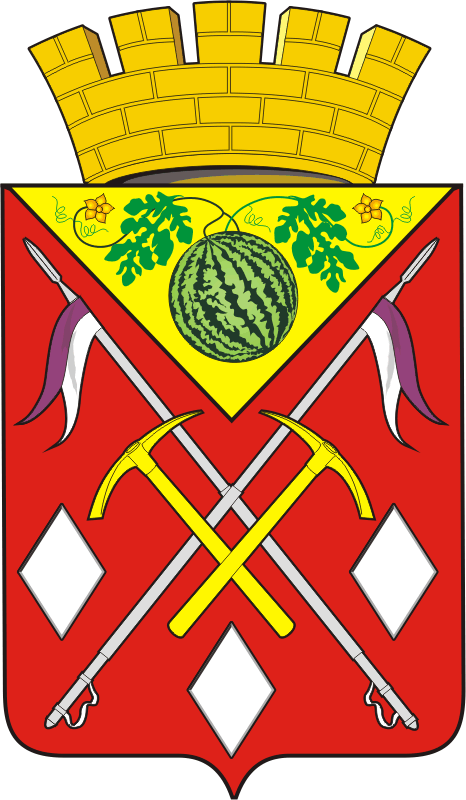 АДМИНИСТРАЦИЯМУНИЦИПАЛЬНОГО ОБРАЗОВАНИЯСОЛЬ-ИЛЕЦКИЙ ГОРОДСКОЙ ОКРУГОРЕНБУРГСКОЙ ОБЛАСТИПОСТАНОВЛЕНИЕ26.01.2021 № 140-п